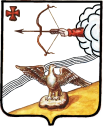 АДМИНИСТРАЦИЯ ОРЛОВСКОГО РАЙОНАКИРОВСКОЙ ОБЛАСТИПОСТАНОВЛЕНИЕ10.03.2020                                                                                            №  138-пг. ОрловО внесении изменений в постановление администрации Орловского района от 18.10.2016 № 551 Администрация Орловского района ПОСТАНОВЛЯЕТ:Внести изменения в постановление администрации Орловского района от 18.10.2016 № 551 «Об утверждении муниципальной программы «Управление муниципальным имуществом муниципального образования Орловский муниципальный район» на 2017-2022 годы»:1.1. Таблица 2 «Целевые показатели эффективности реализации Программы» программы изложить в новой редакции, согласно приложения № 1. 1.2. Пункт 3.1. «Работа с муниципальным имуществом и земельными ресурсами:» программы изложить в новой редакции, согласно приложения № 2.1.3. Таблица 3 «Объем и источники финансирования Программы» программы изложить в новой редакции, согласно приложения № 3.1.2. Приложение № 1 «Расходы на управление муниципальным имуществом и земельными ресурсами в 2017 – 2022 годы» программы изложить в новой редакции, согласно приложения № 4.1.3. Паспорт муниципальной программы «Управление муниципальным имуществом муниципального образования Орловский муниципальный район на 2017-2022 годы» изложить в новой редакции, согласно приложения № 5.2. Контроль за выполнением постановления возложить на заведующую отделом по имуществу и земельным ресурсам администрации Орловского района Стужук Н.А. 3. Опубликовать постановление в Информационном бюллетене органов местного самоуправления муниципального образования Орловский район Кировской области.4. Настоящее постановление вступает в силу с момента опубликования.Глава администрации Орловского района		С.С. ЦелищевПриложение № 1 к постановлению администрации Орловского района от 10.03.2020 № 138-пТаблица 2. Целевые показатели эффективности реализации Программы____________________________Приложение № 2 к постановлению администрации Орловского района от  10.03.2020 № 138-п«3.1. Работа с муниципальным имуществом и земельными ресурсами:Приложение № 3 к постановлению администрации Орловского района                                                        от 10.03.2020 № 138-пТаблица 3. Объем и источники финансирования Программы                                                                                                         тыс.рублей________________________Приложение № 4 к постановлению администрации Орловского района от 10.03.2020 № 138-пРасходы на управление муниципальным имуществом и земельными ресурсами в 2017 – 2022 годы Мероприятия по работе с муниципальным имуществом:											(тыс. руб.)Всего в 2017 году – 294,9 тыс. руб.; в 2018 году – 368,05 тыс. руб.; в 2019 году – 331,3 тыс. руб., в 2020 году 493,0 тыс. руб, в 2021 году 425,0 тыс. руб, в 2022 году 425,0 тыс. руб.2. Мероприятия по землеустройству и землепользованию:											(тыс. руб.)Всего в 2017 году 295,3 тыс. руб.; в 2018 году – 368,75 тыс. руб.; в 2019 году – 238,9 тыс. руб., в 2020 году 323,8 тыс. руб, в 2021 году 305,8 тыс. руб, в 2022 году 305,8 тыс. руб.Итого расходов на сумму 6 825,6 тыс. руб.:в 2017 году - 590,2тыс. рублей;в 2018 году – 736,8 тыс. рублей;в 2019 году – 570,2 тыс. рублей;в 2020 году – 816,8 тыс. рублей; в 2021 году – 760,8 тыс. рублей;в 2022 году – 760,8 тыс. рублей._____________________________ Приложение № 5 к постановлению администрации Орловского района от 10.03.2020 № 138-пМуниципальная Программа управления муниципальным имуществом муниципального образования Орловский муниципальный район на 2017 – 2022 годыПАСПОРТмуниципальной Программы управления муниципальным имуществом  муниципального образования Орловский муниципальный район на 2017 – 2022 годы (далее – Программа)_____________________________Наименование показателей, ед. измеренияНаименование показателей, ед. измеренияНаименование показателей, ед. измерения2017 год 2018 год	2019 год2020 год2021год2022годЗадача 1. Обеспечение поступления неналоговых доходов в районный бюджет на основе эффективного управления муниципальным имуществом и земельными ресурсамиЗадача 1. Обеспечение поступления неналоговых доходов в районный бюджет на основе эффективного управления муниципальным имуществом и земельными ресурсамиЗадача 1. Обеспечение поступления неналоговых доходов в районный бюджет на основе эффективного управления муниципальным имуществом и земельными ресурсамиЗадача 1. Обеспечение поступления неналоговых доходов в районный бюджет на основе эффективного управления муниципальным имуществом и земельными ресурсамиЗадача 1. Обеспечение поступления неналоговых доходов в районный бюджет на основе эффективного управления муниципальным имуществом и земельными ресурсамиЗадача 1. Обеспечение поступления неналоговых доходов в районный бюджет на основе эффективного управления муниципальным имуществом и земельными ресурсамиЗадача 1. Обеспечение поступления неналоговых доходов в районный бюджет на основе эффективного управления муниципальным имуществом и земельными ресурсамиЗадача 1. Обеспечение поступления неналоговых доходов в районный бюджет на основе эффективного управления муниципальным имуществом и земельными ресурсами1.1. Количество аудиторских проверок ведения бухгалтерского учета и финансовой отчетности муниципальных предприятий, анализ кредиторской задолженности, (ед.)1.1. Количество аудиторских проверок ведения бухгалтерского учета и финансовой отчетности муниципальных предприятий, анализ кредиторской задолженности, (ед.)1.1. Количество аудиторских проверок ведения бухгалтерского учета и финансовой отчетности муниципальных предприятий, анализ кредиторской задолженности, (ед.)4444441.2. Количество проверок эффективного и целевого использования муниципального имущества, (ед.)1.2. Количество проверок эффективного и целевого использования муниципального имущества, (ед.)1.2. Количество проверок эффективного и целевого использования муниципального имущества, (ед.)1010451010451.3. Доходы от сдачи в аренду муниципального имущества, тыс. руб.1.3. Доходы от сдачи в аренду муниципального имущества, тыс. руб.1.3. Доходы от сдачи в аренду муниципального имущества, тыс. руб.525,4447,1490,5496,7513,7511,31.4. Количество земельных участков, государственная собственность на которые не разграничена, поставленных на кадастровый учет в результате межевания1.4. Количество земельных участков, государственная собственность на которые не разграничена, поставленных на кадастровый учет в результате межевания1.4. Количество земельных участков, государственная собственность на которые не разграничена, поставленных на кадастровый учет в результате межевания2020202020201.5. Увеличение поступления арендной платы за землю в районный бюджет, тыс. руб.1.5. Увеличение поступления арендной платы за землю в районный бюджет, тыс. руб.1.5. Увеличение поступления арендной платы за землю в районный бюджет, тыс. руб.1152,71154,01050,61016,51025,71045,51.6. Количество предоставленных вновь в аренду земельных участков1.6. Количество предоставленных вновь в аренду земельных участков1.6. Количество предоставленных вновь в аренду земельных участков1010101010101.7.Доходы от продажи земельных участков1.7.Доходы от продажи земельных участков1.7.Доходы от продажи земельных участков397,0475,1247,11001001001.8 Доходы от продажи муниципального имущества1.8 Доходы от продажи муниципального имущества1.8 Доходы от продажи муниципального имущества474,003,20001.9 Возмещение транспортного налога1.9 Возмещение транспортного налога1.9 Возмещение транспортного налога18,37,913,621,722,523,41.10. Штрафы1.10. Штрафы1.10. Штрафы025,319,45,05,25,41.11. Дивиденды по акциям1.11. Дивиденды по акциям1.11. Дивиденды по акциям024,110,50001.12. Доходы от сдачи в аренду рекламного места, тыс. руб.1.12. Доходы от сдачи в аренду рекламного места, тыс. руб.1.12. Доходы от сдачи в аренду рекламного места, тыс. руб.5,05,000001.13. Поступление от социального налога1.13. Поступление от социального налога1.13. Поступление от социального налога4,536,088,676,078,882,01.14. Прочие доходы1.14. Прочие доходы1.14. Прочие доходы7,913,420000Задача 2. Упорядочение и совершенствование системы учета  муниципального имуществаЗадача 2. Упорядочение и совершенствование системы учета  муниципального имуществаЗадача 2. Упорядочение и совершенствование системы учета  муниципального имуществаЗадача 2. Упорядочение и совершенствование системы учета  муниципального имуществаЗадача 2. Упорядочение и совершенствование системы учета  муниципального имуществаЗадача 2. Упорядочение и совершенствование системы учета  муниципального имуществаЗадача 2. Упорядочение и совершенствование системы учета  муниципального имущества2.1. Проведение работы по государственной регистрации права собственности на объекты недвижимости составляющих казну, (ед.)2.1. Проведение работы по государственной регистрации права собственности на объекты недвижимости составляющих казну, (ед.)2.1. Проведение работы по государственной регистрации права собственности на объекты недвижимости составляющих казну, (ед.)1010101010102.2. Совершенствование системы учета муниципального имущества путем ведения Реестра в автоматизированной информационной системе «БАРС-Имущество»2.2. Совершенствование системы учета муниципального имущества путем ведения Реестра в автоматизированной информационной системе «БАРС-Имущество»2.2. Совершенствование системы учета муниципального имущества путем ведения Реестра в автоматизированной информационной системе «БАРС-Имущество»нетнетдададада2.3. Проведение инвентаризации муниципального имуществ, мун. учреждений и мун. предприятий (ед.)2.3. Проведение инвентаризации муниципального имуществ, мун. учреждений и мун. предприятий (ед.)2.3. Проведение инвентаризации муниципального имуществ, мун. учреждений и мун. предприятий (ед.)1111112.4. Формирование единой базы учета земельных участков через систему ГИС ГМП2.4. Формирование единой базы учета земельных участков через систему ГИС ГМП2.4. Формирование единой базы учета земельных участков через систему ГИС ГМПнетдадададада№ п/пМероприятияСрок исполненияИсполнителиФинансированиеФинансированиеФинансированиеФинансированиеФинансированиеФинансирование№ п/пМероприятияСрок исполненияИсполнители2017 тыс. руб.2018тыс.руб.2019тыс.руб.2020 тыс. руб.2021 тыс. руб.2022 тыс. руб.3.1.1Проведение работы по государственной регистрации права собственности муниципального образования Орловский муниципальный район на объекты недвижимости и земельные участкипостоянноОтдел по имуществу и земельным ресурсам (далее Отдел;0000003.1.2Организация работы по государственной регистрации права хозяйственного ведения и оперативного управления недвижимым имуществом, а также права постоянного (бессрочного) пользования земельными участкамипостоянноОтдел; муниципальные унитарные предприятия; муниципальные учреждения0000003.1.3Организация работы по выявлению бесхозяйного имущества, постановке его на учет и оформлению права муниципальной собственностипостоянноОтдел0000003.1.4Оплата отопления пустующих помещенийпо отдельному плануОтдел0000003.1.5Обеспечение правовой защиты муниципальной собственности и изъятие ее из незаконного владенияпостоянноОтдел; юридический отдел0000003.1.6Организация информационного обеспечения деятельности администрации Орловского района по управлению муниципальным имуществом и земельными ресурсамипостоянноОтдел; юридический отдел16,05,904,34,34,331.7Осуществление приема в муниципальную собственность имущества из государственной и федеральной собственностипо мере передачи имуществаОтдел0000003.1.8Совершенствование системы учета муниципального имущества путем ведения Реестра в автоматизированной информационной системе "Имущество"постоянноОтдел0000003.1.9Обеспечение контроля за работой муниципальных предприятий и учреждений по использованию муниципального имущества и его сохранностипостоянноОтдел; структурные подразделения администрации района0000003.1.10Обеспечение исполнения получения в полном объеме доходов от использования муниципального имущества и проведения претензионной работыпостоянноОтдел0000003.1.11Проведение инвентаризации муниципального имуществаежегодно по отдельному плануОтдел0000003.1.12Проведение независимой рыночной оценки муниципального имуществаежегодно по отдельному плануОтдел39,021,553030303.1.13Изготовление технических планов, постановка на кадастровый учет муниципального имущества постоянноОтдел0003030303.1.14Оплата по тарифу на капитальный ремонт многоквартирных домовпостоянноОтдел131145,8143,71611601603.1.15Капитальный и текущий ремонт муниципального имуществапостоянноОтдел0048,51051051053.1.16Подготовка зданий к консервациипостоянноОтдел0005050503.1.17Проведение поверки теплосчетчиковПо мере необходимостиОтдел00040003.1.18Выполнение проектно-изыскательских работ по землеустройству (межевание)постоянноОтдел2513201062262082083.1.19Проведение независимой рыночной оценки права аренды земельных участковпостоянноОтдел01606663.1.20Обслуживание программы по учету арендной платы за землю «БАРС»постоянноОтдел28,326,85105,957,557,557,53.1.21Расходы, связанные с оплатой транспортного налога и государственной пошлиныпостоянноОтдел10234,425,029,030,030,03.1.22Другие затраты связанные с процессом управления муниципальным имуществомпостоянноОтдел22,9166,37136,148,050503.1.23Изготовление плана рекультивации для карьера по ТБОпостоянноОтдел000303030Источник финансирования ПрограммыОбъем финансирования ПрограммыОбъем финансирования ПрограммыОбъем финансирования ПрограммыОбъем финансирования ПрограммыОбъем финансирования ПрограммыОбъем финансирования ПрограммыОбъем финансирования ПрограммыИсточник финансирования Программывсегов том числев том числев том числев том числев том числев том числеИсточник финансирования Программывсего201720182019202020212022Районный бюджет6 825,6590.2736,8570,2816,8760,8760,8Итого6 825,6590,2736,8570,2816,8760,8760,8Наименование мероприятия2017г.2018г.2019г..2021г.2022г. Изготовление технических планов, постановка на кадастровый учет муниципального имущества0200303030 Оценка муниципального имущества3921,55303030Установка уличного освещения (Полигон для ТБО)00106,1000 Расходы, связанные с оплатой транспортного налога и государственной пошлины10234,425293030 Другие затраты связанные с процессом управления муниципальным имуществом22,9146,353485050 Капитальный и текущий ремонт муниципального имущества0048,5105105105 Оплата по тарифу на капитальный ремонт многоквартирных домов131145,8143,7161160160 Подготовка зданий к консервации000505050 Проведение поверки теплосчетчиков0004000Итого294,9368,05331,3493425425Наименование мероприятия...2020г...Выполнение проектно- изыскательских работ по землеустройству (межевание)251320106226208208Независимая оценка права аренды участка0160666Объявление в средствах массовой информации.165,904,34,34,3Обслуживание программы по учету арендной платы за землю «БАРС»28,326,85105,957,557,557,5Обоснование размера арендной платы0027000Изготовление плана рекультивации земель (для карьера под полигон для ТБО)000303030Приобретение программы Технокад000000Итого295,3368,75238,9323,8305,8305,8Ответственный исполнитель муниципальной программыОтдел по имуществу и земельным ресурсам администрации Орловского районаСоисполнители муниципальной программыСтруктурные подразделения администрации Орловского районаПрограммно-целевые инструменты муниципальной программыПрограмма Социально-экономического развития муниципального образования Орловского муниципального района 2017-2020; Закон Кировской области «О порядке управления и распоряжения государственным имуществом»;Положение «О порядке управления и распоряжения муниципальным имуществом МО Орловский муниципальный район» Цели муниципальной программы Эффективное управление и распоряжение  муниципальным имуществом и земельными ресурсами Задачи муниципальной программы- обеспечение поступления неналоговых доходов в районный бюджет на основе эффективного управления муниципальным имуществом и земельными ресурсами;- упорядочение и совершенствование системы учета муниципального имуществаЦелевые показатели эффективности реализации муниципальной программы- доля объектов недвижимости, в отношении    которых проведена техническая инвентаризация,   в общем количестве объектов недвижимости,   учитываемых в реестре муниципального  имущества и подлежащих технической инвентаризации;- доля объектов недвижимости, на которые зарегистрировано право собственности Кировской области (хозяйственного ведения, оперативного  управления), в общем количестве объектов недвижимости, учитываемых в реестре муниципального имущества                  подлежащих государственной регистрации;                           - поступление в районный бюджет доходов от управления и распоряжения муниципальным  имуществом; -удельный вес земельных участков, на которые зарегистрировано право собственности    муниципального образования, по отношению к  общему количеству земельных участков, обладающих признаком муниципальной собственности;- доля муниципальных учреждений и  муниципальных унитарных предприятий, в  отношении которых проведены проверки      использования муниципального имущества, в  общем числе муниципальных учреждении муниципальных унитарных предприятий (доля  муниципальных учреждений, ежегодно    охваченных проверками);Этапы и сроки реализации муниципальной программы2017 – 2022 годыОбъёмы ассигнований муниципальной программыДля реализации Программы на 2017-2022годы за счет средств районного бюджета потребуется:2017 год – 590,2 тыс. руб.;2018 год – 736,8 тыс. руб.;2019 год – 570,2 тыс. руб.;2020 год – 816,8 тыс. руб.;2021 год – 760,8тыс. руб.;2022 год – 760,8 тыс. руб.Ожидаемые конечные результаты реализации муниципальной программыВ результате реализации мероприятий Программы в районный бюджет планируется получение доходов: 2017 год – 2 584,8 тыс. руб.; 2018 год – 2 187,92 тыс. руб.;2019 год – 1 923,5 тыс. руб.; 2020 год – 1 715,9 тыс. руб.; 2021 год – 1 745,9 тыс. руб.; 2022 год – 1 767,6 тыс. руб. 